                             SRI GURU NANAK DEV KHALSA COLLEGE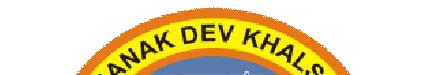 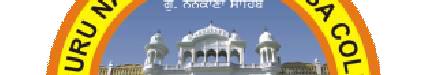                                                          (UNIVERSITY OF DELHI)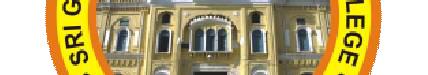                                                      Dev Nagar, New Delhi-110005.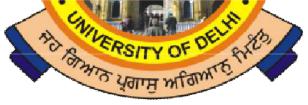 ________________________________________________________                    Phone : 28729399  Fax : 011-28728909  E-mail : principal@sgndkc.du.ac.in                             NOTICE                                            KIRT: The Economics Society                           INAUGURAL LECTUREThis is to inform that the Department is organising an Inaugural of    The KIRT society on 25th January,2021 at 3:00 pm via Google meet.     The Inaugural Lecture will be delivered by Prof. V.K Kaul from theDepartment of Finance and Business Economics, South Campus,                  Delhi University on the topic“Indian youth, Employability and Education Policy”.All the staff and students are requested to attend the same.Dr. Meena Singh(Convener)Department of EconomicsRef. No._______Ref. No._______Dated: 22.01.21Dated: 22.01.21Ref. No._______Ref. No._______.